ARKTALAS Hoavva Project Meeting 1 (PM-1)5-6 February 2020Location: Nansen Center, Thormoehlensgate 47,Bergen, NorwayDraft Meeting agendaDay 1 – Wednesday 5 February09:00-09:15 	Welcome, approval of agenda and logistics09:15-09:30	Tour the Table 09:30-10:00	Words from ESA (C. Donlon/D. Fernandez)10:00-10:30	Aims & Objectives of the Arktalas project (J.A. Johannessen)10:30-11:00	The four ASCs: Comments around the table	11:00-11:20	Coffee and tea break11:20-12:00	    Presentation of TN-1 (J.A. Johannessen and B. Chapron)12:00-13:00	    Outline of the status of the six papers (lead authors)			13:00-14:00 	Lunch 14:00-14:45	Status of AVS (ODL)14:45-15:30	Status of ADAS (NERSC and Ifremer)15:30-1600	Challenges, Limitations and Risks	16:00-16:20	Coffee and tea break	16:20-17:00	Overview of complementary ongoing and planned projects17:00-17:45	Discussion and assessment of TN-1 and the six papers (all)18:00-19:30 Welcome cocktail at Nansen CenterDay 2 - Thursday 6 February09:00-10:00	Review of the project planning and deliverables (J.A. Johannessen)10:00-10:30	Planning of the Scientific meeting (all)10:30-10:50	Coffee and tea break10:50-11:15	Review and update of project website 11:15-11:25	Project logo11:25-11:30	Summary and Review of Action Item	11:30-12:00	    Presentation of nextSIM12:00-13:00  Lunch 13:00 Adjourn   Appendix 1: Expected Participant listBertrand Chapron, Ifremer (bertrand.chapron@ifremer.fr)Fabrice Collard, OceanDataLab (dr.fab@oceandatalab.com)Lucile Gaultier, OceanDataLab (lucile.gaultier@oceandatalab.com) tbd?Sylvain Herlédan, OceanDataLab (sylvain.herledan@oceandatalab.com) tbd?Johnny A. Johannessen, NERSC (Johnny.Johannessen@uib.no) Lasse Pettersson, NERSC (lasse.pettersson@nersc.no) Anton Korosov, NERSC (anton.korosov@nersc.no)Igor Esau, NERSC (Igor.Ezau@nersc.no)Roshin P. Raj, NERSC (roshin.raj@nersc.no)Einar Olason, NERSC (Einar.Olason@nersc.no) Tim Williams, NERSC (Timothy.Williams@nersc.no) Cathy Downy, NERSC (Catherine.Downy@nersc.no) Adrien Perrin, NERSC (Adrien.Perrin@nersc.no) Mohamed Babiker (Mohamed.Babiker@nersc.no) Craig Donlan, ESA-ESTEC (Craig.Donlon@esa.int) Diego Fernandez, ESA-ESRIN (diego.fernandez@esa.int) Appendix 2: Project Partners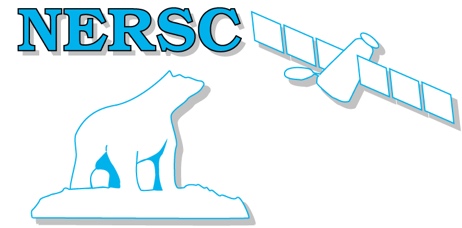 Johnny A. Johannessen, Lasse H. Pettersson, Anton Korosov,           Tim Williams, Pierre Rampal  and Igor EsauNansen Environmental and Remote Sensing Center, Norway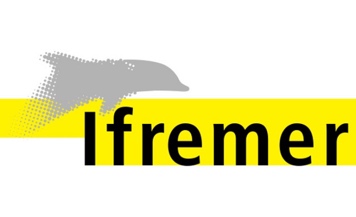 Bertrand Chapron, Camille Lique, Fabrice Ardhuin IFREMER, France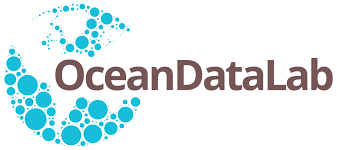 Fabrice Collard, Sylvain Herlédan, Lucile GaultierOceanDataLab, France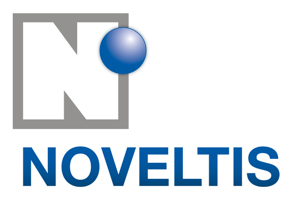 Eric Jeansou, Mathilde Cancet.NOVELTIS, France